GESUCH für die Erstellung von temporären Reklamenauf Grundeigentum der Gemeinde Emmen Gesuchsteller	Anlass inklusive Datum	Temporäre Reklamen sind nur auf folgenden 4 Standorten erlaubt.Pro Grundstück sind maximal 2 Plakate im Mindestabstand von 1,5 m erlaubt.(betroffenes Grundstück bitte ankreuzen)Standdauer	vom		bis	Ort, Datum		Unterschrift Gesuchsteller Bewilligungen bedürfen:Reklamen für örtliche Veranstaltungen wie gesellschaftliche oder sportliche Anlässe und Ausstellungen sowie für Wahlen und Abstimmungen in der Grösse von höchstens 3,5 m2 während 6 Wochen vor und 5 Tagen nach der Veranstaltung bzw. dem Wahl- oder Abstimmungstag.ReklamebewilligungGestützt auf § 7 der Reklameverordnung des Kantons Luzern vom 3. Juni 1997 erteilt der Bereich Immobilien im Auftrag des Gemeinderats die Bewilligung für die vorerwähnte(n) Reklametafel(n) unter Vorbehalt der auf der nachfolgenden Seite aufgeführten Bedingungen und Auflagen.ReklamevorschriftenFür das Aufstellen von temporären Reklamen sind folgende Bedingungen und Auflagen verbindlich einzuhalten:Es ist ein Mindestabstand zur Strasse gemäss § 84 des kant. Strassengesetzes einzuhalten. Dieser Mindestabstand beträgt zu Kantonsstrassen 6 m, zu Gemeindestrassen 5 m, zu Güterstrassen 4 m, zu Privatstrassen 4 m und zu Wegen 2 m.Lumineszierende, fluoreszierende und reflektierende Farben sowie die Beleuchtung der Reklametafeln sind nicht zulässig.Die Ausführung der Reklametafeln hat gemäss den vorstehenden Angaben zu erfolgen. Wer Reklamen aufstellt oder anbringt, die nicht den Bedingungen und Auflagen der Bewilligung  entsprechen, wird gemäss § 25 der Reklameverordnung mit Busse bestraft. Vorbehalten bleiben die Strafbestimmungen der Signalisationsverordnung (Art. 114).Widerrechtlich angebrachte Plakate werden von der Gemeinde unverzüglich auf Kosten des Erstellers abgeräumt.Wenn es zur Prüfung des Gesuchs notwendig ist, können weitere Unterlagen eingefordert werden.Die Gemeinde Emmen als Eigentümerin der betreffenden Grundstücke kann die erteilte Zustimmung jederzeit ohne Angabe von Gründen zurückziehen. Mit dem Rückzug einer erteilten Zustimmung sind umgehend gestellte Plakate und dergleichen ohne Kostenfolge für die Grundeigentümerin zu räumen. Der Rechtsweg ist ausgeschlossen.Die Gesuche sind der Direktion Finanzen und Personelles/Bereich Immobilien einzureichen und werden innerhalb 5 Arbeitstagen bearbeitet.Gebühren ab 01. Januar 2019Pro Plakatierung wird folgende Gebühr in Rechnung gestellt:
CHF 25.00 für Einheimische
CHF 50.00 für AuswärtigeMassgebend für die Gebühr ist der Wohn-, Vereins- oder FirmensitzZustellung anGesuchstellerPolizeiposten EmmenWerkdienst EmmenWird durch die Gemeinde ausgefüllt 
Emmenbrücke, ______________                                     Für den Gemeinderat Emmen                                                                                    Bereich Immobilien	
                                                                                    Patrick Schnellmann                                                                                                         Direktor Finanzen, Immobilien und SportKirchfeldstrasse	
Grundstück-Nr. 394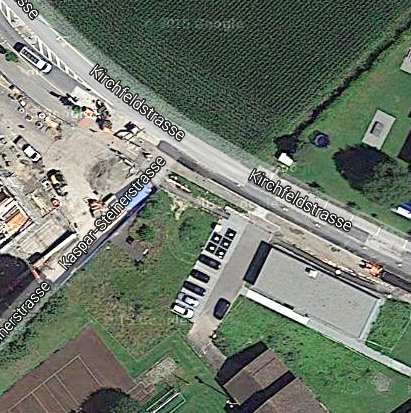 Kühnematte	
Grundstück-Nr. 205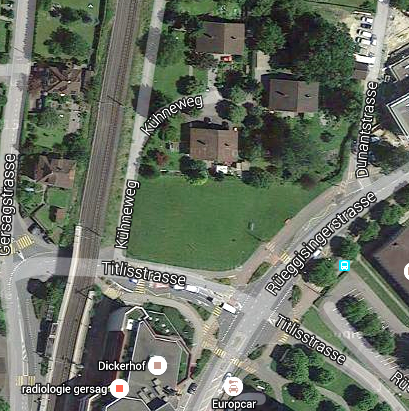 Mooshüsli-Parkplatz	
Grundstück-Nr. 2408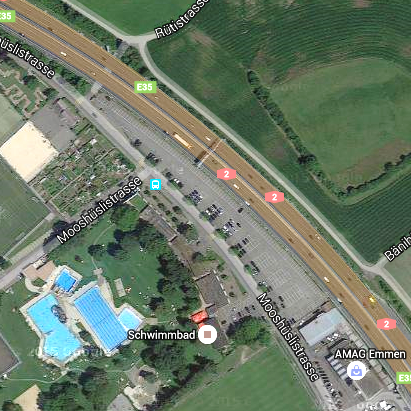 Seetalstrasse	
Grundstück-Nr. 1850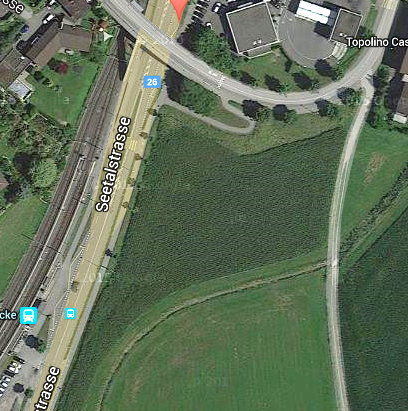 